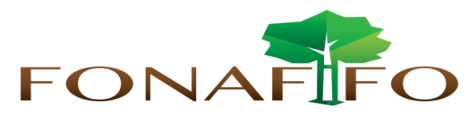 Fondo Nacional de Financiamiento  ForestalJunta DirectivaSesión Ordinaria N°10-2023, jueves 14 de diciembre de 2023 a las 12:00 p.m., salón Japón de la Fundación Omar DengoAGENDALectura y aprobación Agenda N°10-2023Lectura y aprobación Acta N°09-2023Aprobación Presupuesto del Fideicomiso para el 2024Plan Presupuesto del Fonafifo para el 2024Informe de avance en las negociaciones de reducción de emisiones REDD+Propuesta de la Oficina Nacional Forestal sobre las medidas para financiar las actividades productivas como parte de las acciones que combatan la tala ilegal y el desabastecimiento de madera. Lectura de correspondenciaCorrespondencia recibida:Propuesta borrador de carta preparada por el señor Mario Piedra de Fundecor en la cual Fonafifo manifesta apoyo al Proyecto BIOTA Resumen Marca País Esencial Costa RicaInforme de evaluación del protocolo marca país esencial Costa RicaOficio otorgamiento de la licencia de uso corporativo de la Marca País Comunicado sobre la Evaluación de Diseño realizada por Mideplan al Programa de Financiamiento de Servicios Ambientales-PSA.Puntos varios Firma Proyecto con la Organización de Maderas Tropicales para promover el manejo forestal sostenible (MFS) y el consumo local de madera a través del desarrollo de capacidades y la mejora de la regulación en la Zona Norte, Costa Rica.Fecha sesión de Junta Directiva de enero 2024